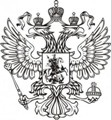 ФЕДЕРАЛЬНАЯ СЛУЖБА ГОСУДАРСТВЕННОЙ СТАТИСТИКИ (РОССТАТ)‗‗‗‗‗‗‗‗‗‗‗‗‗‗‗‗‗‗‗‗‗‗‗‗‗‗‗‗‗‗‗‗‗‗‗‗‗‗‗‗‗‗‗‗‗‗‗‗‗‗‗‗‗‗‗‗‗‗‗‗‗‗‗‗‗‗‗‗‗‗‗‗‗‗‗‗‗ТЕРРИТОРИАЛЬНЫЙ ОРГАН ФЕДЕРАЛЬНОЙ СЛУЖБЫГОСУДАРСТВЕННОЙ СТАТИСТИКИ ПО КУРСКОЙ ОБЛАСТИ (КУРСКСТАТ)РОССИЯ, 305000, г. Курск, ул. Урицкого, д. 5, тел. (4712) 70-20-02, факс (4712) 70-20-09http://kurskstat.gks.ru; E-mail:P46 mail@gks.ru‗‗‗‗‗‗‗‗‗‗‗‗‗‗‗‗‗‗‗‗‗‗‗‗‗‗‗‗‗‗‗‗‗‗‗‗‗‗‗‗‗‗‗‗‗‗‗‗‗‗‗‗‗‗‗‗‗‗‗‗‗‗‗‗‗‗‗‗‗‗‗‗‗‗‗‗‗27 июля 2022 г.                                                                                                                 ПРЕСС-РЕЛИЗПроизводство промышленной продукции в Курской областиПо данным Курскстата в январе-июне 2022 года индекс промышленного производства по отношению к аналогичному периоду прошлого года составил 98,0%. По видам экономической деятельности индекс производства сложился следующим образом: добыча полезных ископаемых – 92,6%, обрабатывающие производства – 103,8%, обеспечение электрической энергией, газом и паром; кондиционирование воздуха – 90,5%, водоснабжение; водоотведение, организация сбора и утилизации отходов, деятельность по ликвидации загрязнений – 109,4%.Существенное влияние на рост индекса обрабатывающей отрасли оказали производства:металлургическое (в 2,1р.);автотранспортных средств, прицепов и полуприцепов (147,0%);химических веществ и химических продуктов (114,5%);резиновых и пластмассовых изделий (108,9%);машин и оборудования, не включенных в другие группировки(137,0%);пищевых продуктов (112,2%);Увеличился выпуск подшипников шариковых или роликовых, блоков оконных пластмассовых, блоков дверных пластмассовых и порогов для них, оборудования для производства пищевых продуктов, напитков и табачных изделий, кроме его частей, волокон синтетических.Возросло производство пищевых продуктов: говядины, свинины, мяса птицы охлажденного, полуфабрикатов мясных (мясосодержащих), сыров, масла сливочного.При использовании материалов Территориального органа Федеральной службы государственной статистики по Курской области в официальных, учебных или научных документах, а также в средствах массовой информации ссылка на источник обязательна!Абраменкова Наталья Александровна(4712) 70-19-88 